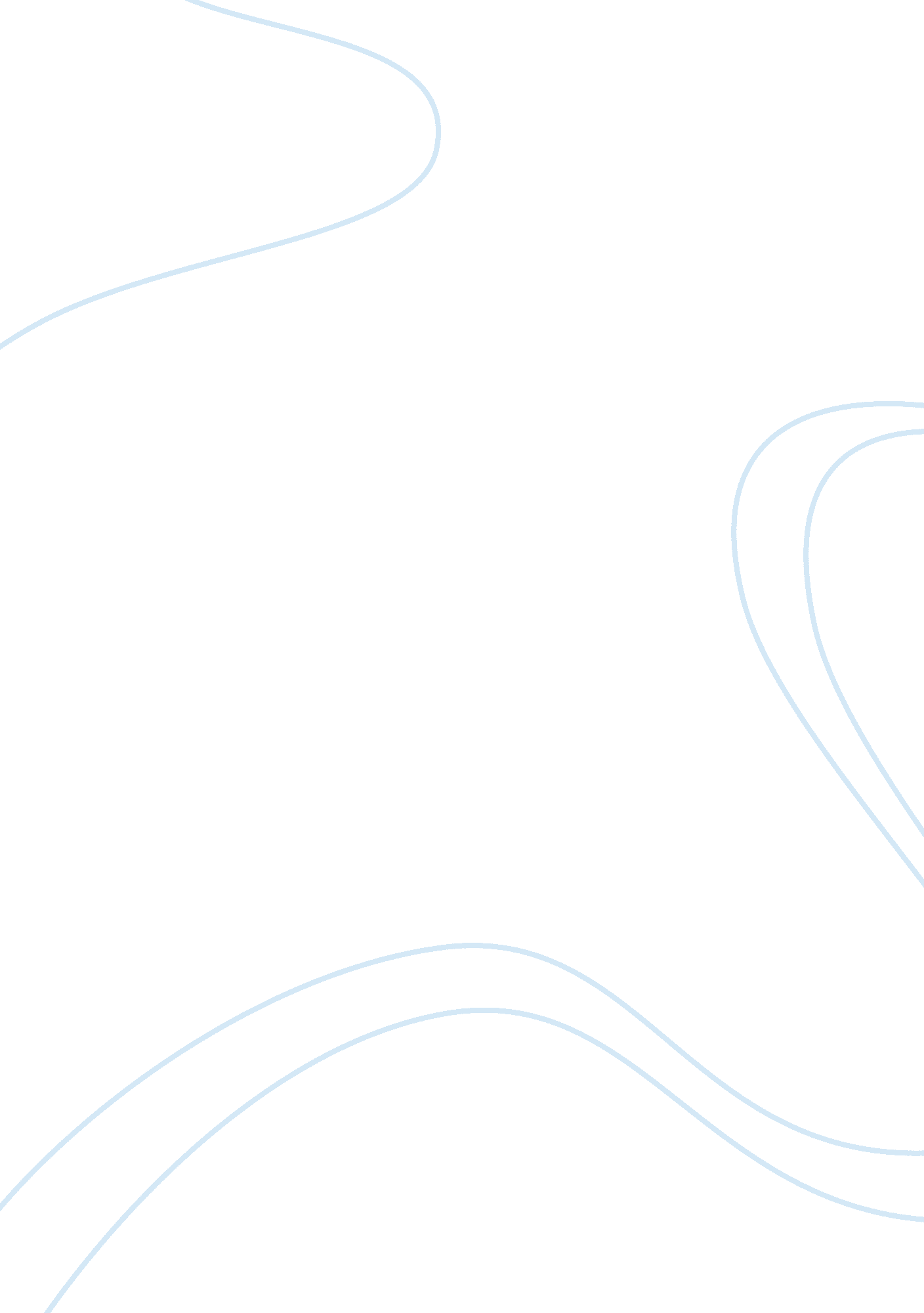 Applicants name admission essayLaw, Justice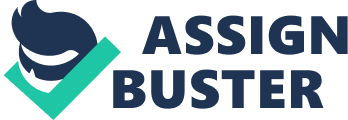 Program of Study: Bachelor of Laws (LlB) Program Telefax: 
Admission Essay for the Bachelor of Laws (LlB) Program 
Why Should I Go to Law School? 
(A misfortune turns into a blessing) 
Each person is, one way or another, special, different and talented. However, not everyone recognizes his or her special abilities. In my case, since elementary school days until a few years back, without any other second thought then, I was determined to be a great dentist (that is, to follow my father’s footstep). All of a sudden, I encountered a life-altering event that changed my mind, which led me to pursue passionately a simple notion that everyone should all have access to justice without any discrimination whatsoever by devoting themselves to practice equality among people. 
During my sophomore year in college, I was still determined to be a dentist, but as I studied science; more and more, the more I seemed to lose interest and my grades reflected it. I figured out that I needed to take a break and stop wasting my father’s good money out of his many years of blood, sweat, and tears. At the time, my sister was accepted into a prestigious law school in Korea, which was fortunate for her. I paused and looked back on my past to reminisce my meaningless college years and finished my military obligation. Afterwards, I enlisted and volunteered to be an auxiliary police officer who aids regular police forces in the field. The training was indeed rigorous and very physically demanding; nonetheless, I tried to enjoy it. 
One day, an event occurred very suddenly where I was pulled back while on beat. I saw two internal affair officers who stood there motionlessly as they think something seriously. All of a sudden, something bad happened to me. They accused me of repetitive physical assault, extortion, and blackmail, which I never committed. The subordinate officer who instituted this false accusation was a very close friend of mine. During the investigation, I had to be incarcerated for three (3) weeks in a brig. The charge was finally dismissed and, as it turned out later, the internal officers whom he bribed to charge me was the one conducted the ill-intended, biased investigation. Nevertheless, the day I was cleared of all charges, it was my 22nd birthday. The one who sued me and two internal officers were the ones who were found guilty. Consequently, they were stripped of their badges. 
Looking back on it, I am glad about what happened to me because it helped me shape an insight through the society where I will be part of. As I analyzed the surrounding circumstances and consequences that already transpired, in the process of justice being served, discrimination does exist where groups in a prosperous society lobbied to sway perception and opinion to create obstacles. That time, I have asked myself how to resolve this very significant legal issue: ‘ How can an individual narrow or close this gap in the legal system?’ There is a great deal of actions that an individual can do. A small, thoughtful group can change the world. In Korea, there is a saying: “ Many a little makes a mickle.’ As I pondered on it, I can say that, I, too, can give my contribution to the legal system to make it a better one. 
Currently, I am fulfilling my responsibilities as the President of the Missouri-Korean and International Debate Club (Columbia, MO). It is a club that I have founded for strengthening and enriching communication, reasoning and speaking skills, and background knowledge on various subjects. I am well aware of the fact that law school is demanding as it requires hard work and dedication, which springs from a passionate heart willing to serve others unselfishly and promote justice to all, without bias, discrimination, or prejudice. I am seeking to be an active student-cum-learner who can give excellent performances and translate his competencies, experiences, knowledge, skills and abilities into excellence. If I get the opportunity to study law, it means I get the opportunity to make a difference beyond just a degree; yes, likewise, more than just the title. 
Thank you for considering my admission essay. More wonderful days ahead! 